Město  Brumov-Bylnice 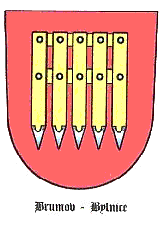                                               H. Synkové 942, 763 31  Brumov-Bylnice  Zápis z jednání Finančního výboru Zastupitelstva města Brumov-Bylnice č. 02/20Datum a způsob jednání:     8. 4. 2020, elektronicky e-mailovou poštouZúčastnění:  MVDr. Petr Hrnčiřík, Ing. Karel Staník, Bc. Lenka Vilímková, Ing. Josef Fritschka,           Bc. Marie Manová, Ing. Karla Mudráková,   Ověřovatel zápisu elektronicky:   Ing. Karel StaníkProgram jednání:    Projednání pokynů vydaných v souvislosti s předpokládanými nižšími příjmy do rozpočtu města Brumov- Bylnice   --------------------------------------------------------------------------------------------------------------------------Projednání pokynů vydaných v souvislosti s předpokládanými nižšími příjmy do rozpočtu města Brumov- Bylnice   Členové Finančního výboru  města Brumov-Bylnice byli seznámeni s pokyny týkající se čerpání rozpočtu města v roce 2020 v návaznosti na predikci vývoje příjmů plynoucích do rozpočtu v souvislosti se změnami ekonomiky v důsledku přijatých opatření ve vyhlášeném nouzovém stavu vyvolaném novým koronavirovým onemocnění COVID-19. Tyto pokyny vydal starosta města dne 30. 3. 2020 s okamžitou platností do odvolání.Pokyny jsou vydané směrem k ředitelům/ce zřízených příspěvkových organizací, vedoucí organizační složky MKS a odpovědným pracovníkům za nákupy jednotlivých organizačních jednotek. Týkají se omezení čerpání finančních prostředků na nezbytné nákupy, a to na: energie, teplo, vodu, osobní náklady, odpisy, pojištění, desinfekční, hygienické, čistící a deratizační prostředky. Výdaje na havárie, poruchy nebo jiné nutné výdaje budou předem konzultovány a odsouhlaseny vedením města. Dále se budou uskutečňovat vybrané výdaje na opravy majetku města a kapitálové výdaje, zejména ty, které jsou rozpracované, nasmlouvané nebo dotační projekty a výdaje na projekty budoucích investic.Vzhledem k přijatým opatřením se očekává nižší inkaso daňových příjmů do rozpočtu města, dalších příjmů do rozpočtu města, zejména z ekonomické činnosti z důvodu omezení provozu kulturního domu, muzea, hradu, ubytovny, eventuálně dále koupaliště, částečného prominutí nájmů nebytových prostor. Dále se vede v patrnost eventualita neobdržení dotace určené na cyklostezku ve výši 56 mil Kč a s tím spojená splátka úvěru KB, a.s. do konce roku 2020.Členové finančního výboru se k vydaným pokynům elektronicky vyjádřili kladně.  Jsou si vědomi případných výpadků příjmů započítaných do rozpočtu města na rok 2020, které by měly pokrýt naplánované výdaje a které mohou velmi značně ovlivnit hospodaření a finanční kondici města. Všichni členové souhlasí s úspornými opatřeními. Usnesení č. 01/FV/02/2020:Finanční výbor souhlasí s vydanými pokyny starostou města dne 30. 3. 2020 vedoucí k úsporným opatření v důsledku očekávaného nižšího inkasa příjmů do rozpočtu města Brumov-Bylnice na rok 2020Hlasování: 5-0-0Zápis vyhotovila: Ing. Karla Mudráková, 8. 4. 2020Ověřovatel zápisu:   Ing. Karel StaníkPředseda finančního výboru: MVDr. Petr HrnčiříkRozdělovník: Kamil Macek, Bc. Antonín Strnad, Ing. Kamil Sedlačik,  MVDr. Petr Hrnčiřík,            Ing. Karel Staník, Ing. Josef Fritschka, Bc. Lenka Vilímková, Bc. Marie Manová